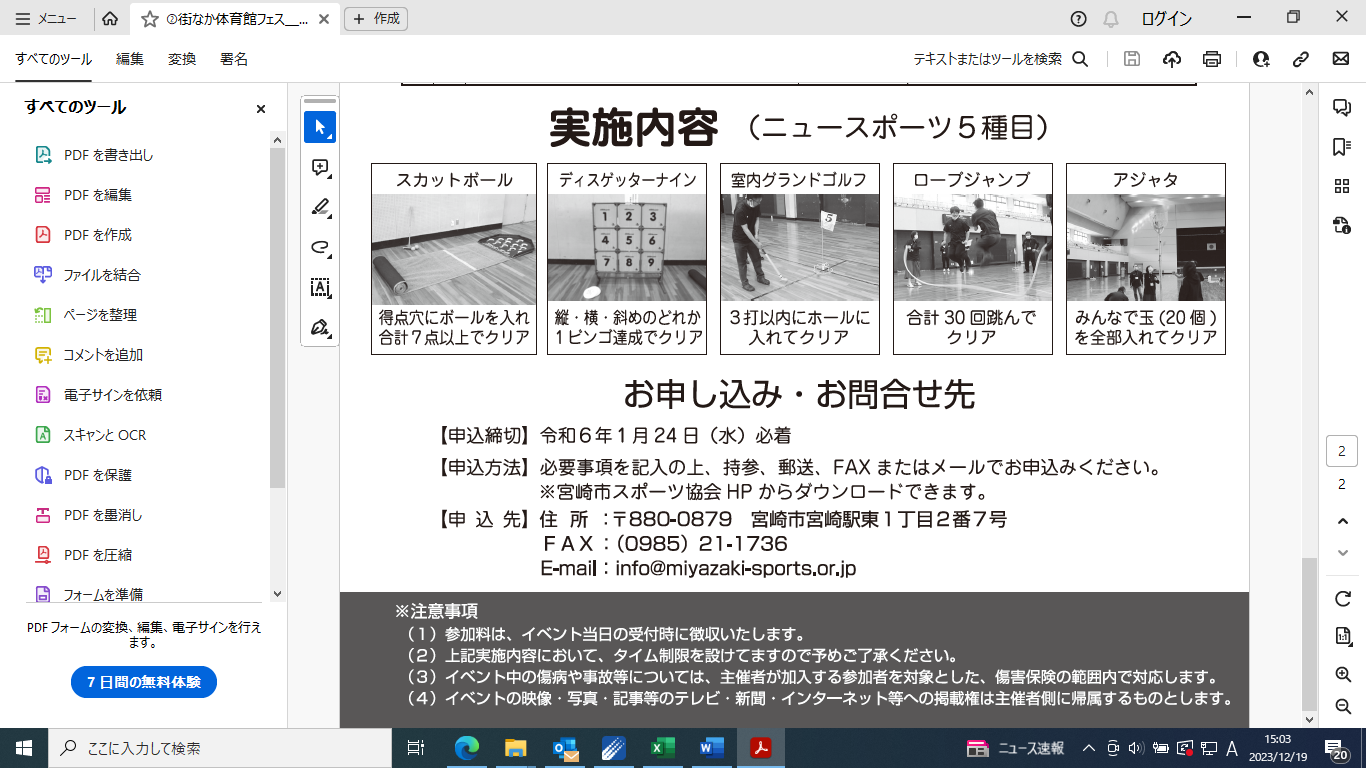 １(ふりがな)チーム名(ふりがな)チーム名(ふりがな)チーム名（　　　　　　　　　　　　　　　　　　　　　　　　　　　　　　　　　）（　　　　　　　　　　　　　　　　　　　　　　　　　　　　　　　　　）（　　　　　　　　　　　　　　　　　　　　　　　　　　　　　　　　　）（　　　　　　　　　　　　　　　　　　　　　　　　　　　　　　　　　）（　　　　　　　　　　　　　　　　　　　　　　　　　　　　　　　　　）２申込者申込者申込者(ふりがな)氏 名（　　　　　　　　　　　　　　　　　　　　　　　　）（　　　　　　　　　　　　　　　　　　　　　　　　）（　　　　　　　　　　　　　　　　　　　　　　　　）（　　　　　　　　　　　　　　　　　　　　　　　　）２申込者申込者申込者住 　　所〒〒〒〒２申込者申込者申込者T  E  L携帯３参加選手氏　　　　名氏　　　　名氏　　　　名氏　　　　名性別性別年齢(学年)３参加選手1男　・　女男　・　女歳　(　　　　　 )３参加選手2男　・　女男　・　女歳　(　　　　　 )３参加選手3男　・　女男　・　女歳　(　　　　　 )３参加選手4男　・　女男　・　女歳　(　　　　　 )